Приложение3Сафронова Валентина Степановна,207-310-369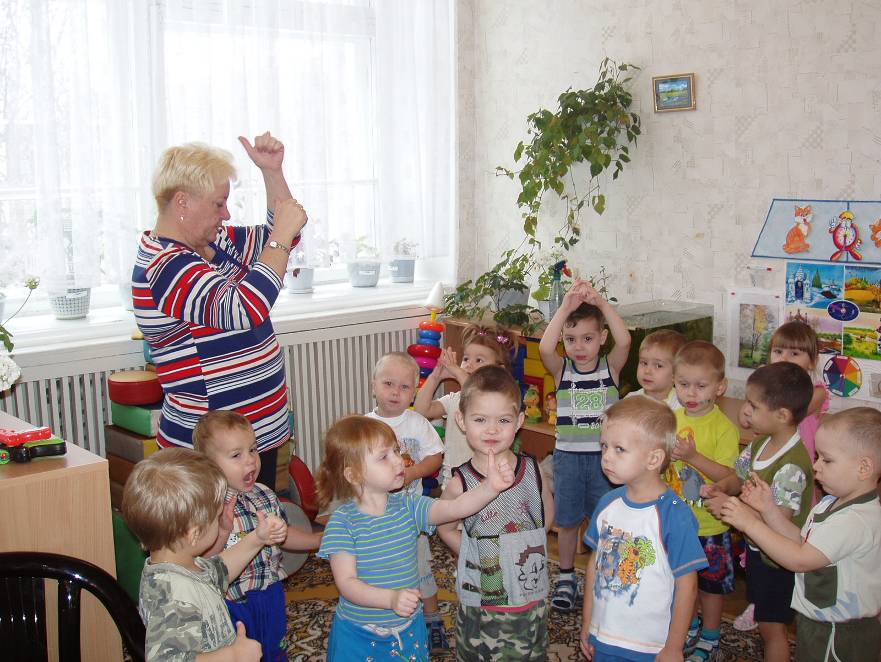 Игры и упражнения, пальчиковые разминки, проводимые систематически с самого раннего возраста, помогают детям уверенно держать карандаш, ручку, способствует развитию внимания, мышления, речи. 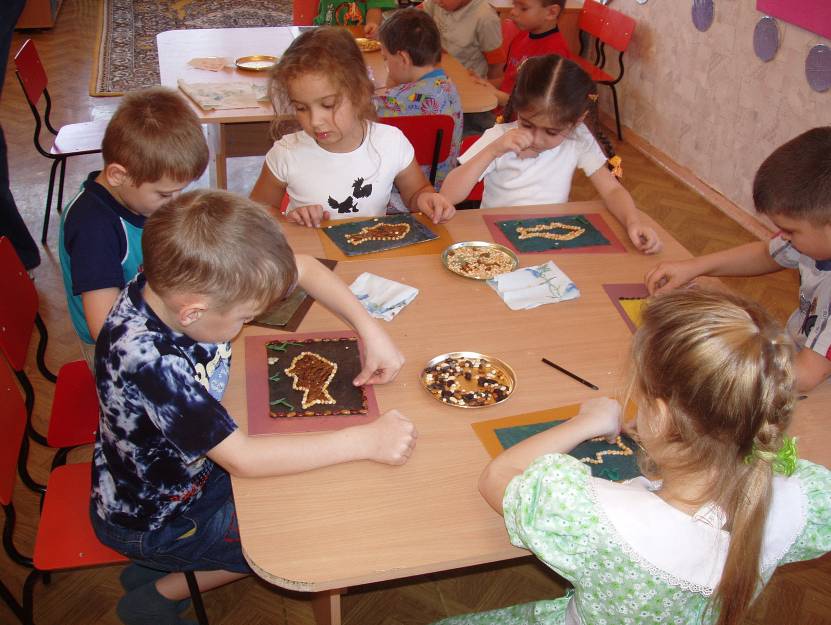 Использование в работе дощечек,  покрытых пластилином. На которых дети выкладывают рисунки и узоры крупой и городом.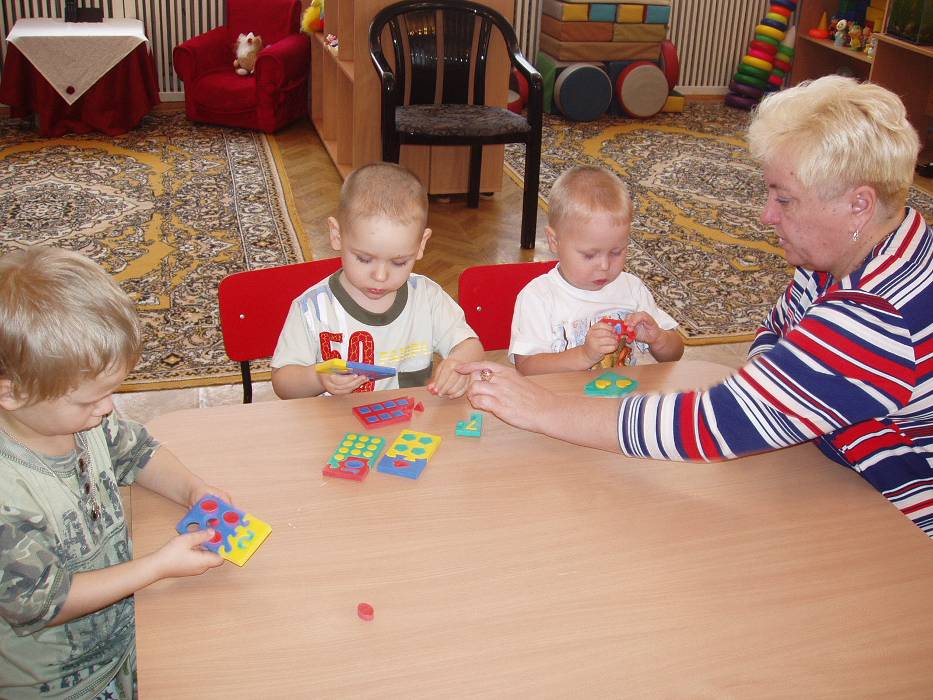 В конце второго года обучения в  группе я провожу контрольное обследование, отслеживаю результаты работы по развитию мелкой моторики по тем же параметрам, что и в начале.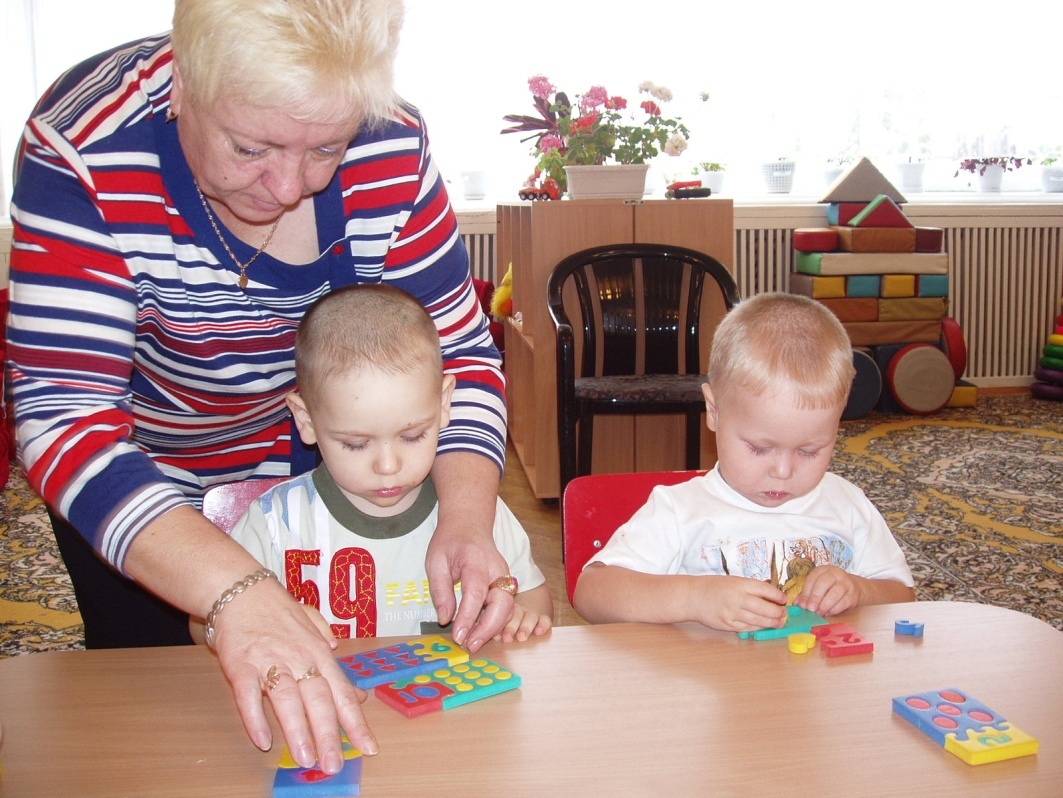 